	       Evanjelické gymnáziumJesenského 836, 980 61  TisovecInterné predpisy Evanjelického gymnázia v Tisovci vypracované podľa pokynov MŠVVaŠ SR.Organizácia a podmienky vzdelávania na Evanjelickom gymnáziu v Tisovci v čase zvýšených epidemiologických opatrení v školskom roku 2020/2021.Začiatok školského roku.Školský rok 2020/2021 začína v utorok 1.septembra 2020 Službami Božími so začiatkom o 15.00 hodine v chráme Božom v TisovciPri vstupe do kostola je povinnosť mať rúško a dezinfikovať si pri vchode rukyŽiaci 1.ročníka aj s rodičmi prídu do kostola o 14:30 hodine bočným vchodom kostola od tržnice a sadnú si na vymedzené miesto podľa pokynu triednych učiteliek, ktorým pri príchode odovzdajú Zdravotný dotazník a vyhlásenie zákonného zástupcu žiaka alebo plnoletého žiaka pred nástupom do strednej školy, ktorý je k dispozícii na stiahnutie https://www.minedu.sk/24910-sk/stredne-skoly/- príloha 4.Žiaci vyšších ročníkov prichádzajú do kostola vchodom uvedeným v tabuľke a v nižšie uvedených časových intervaloch, sú povinní si sadnúť na presne určené miesto a odovzdajú svojim triednym učiteľom Zdravotný dotazník a vyhlásenie zákonného zástupcu žiaka alebo plnoletého žiaka pred nástupom do strednej školy, ktorý je k dispozícii na stiahnutie https://www.minedu.sk/24910-sk/stredne-skoly/- príloha 4.Žiaci, ktorí boli v termíne od 17.8.2020 do 31.8.2020 v zahraničí alebo sa zúčastnili hromadných podujatí, tak ako sú uvedené v zdravotnom dotazníku a nespĺňajú zdravotné kritériá pre nástup do školy, majú čo najskôr kontaktovať svojich triednych učiteľov.Triedni učitelia upozornia žiakov na opatrenia školy pred nástupom na vyučovanie nasledovne:Žiaci, ktorí sa vrátili zo zahraničia v termíne od 17. do 31.8.2020 prídu do školy len po 10 dňoch odo dňa vrátenia sa zo zahraničiaŽiaci, ktorí sa zúčastnili hromadných podujatí (tábory, svadby, športové sústredenia, rodinné oslavy, diskotéky ...) vo vnútorných priestoroch nad 50 osôb prídu do školy len po 10 dňoch odo dňa konania hromadného podujatia.Žiaci, ktorí z hore uvedených dôvodov ostávajú v domácom prostredí sú povinní:- kontaktovať triednu učiteľku - dištančne sa vzdelávať podľa pokynov vyučujúcich - sledovať usmernenia na EduPage školy a webovej stránke školy           - sledovať zadania a odovzdávať zadané úlohy z jednotlivých predmetov              na čas podľa pokynov učiteľa - školský poriadok III/6. Povinnosti zákonného zástupcuZodpovedá za dodržiavanie hygienicko-epidemiologických opatrení pri príchode a pri odchode žiaka zo školy (nosenie rúšok, dodržiavanie odstupov, dezinfekcia rúk v zmysle aktuálnych opatrení ÚVZ SR).Zabezpečí pre svoje dieťa každý deň dve rúška (jedno náhradné, musí mať pri sebe v prípade potreby) a papierové jednorazové vreckovky.Dodržiava pokyny riaditeľky školy, ktoré sú v tomto dokumente.Predkladá pri prvom nástupe žiaka do školy čestné prehlásenie, alebo po každom prerušení dochádzky žiaka do školy v trvaní viac ako tri dni predkladá písomné vyhlásenie o tom, že žiak neprejavuje príznaky prenosného ochorenia a nemá nariadené karanténne opatrenie  (na webovej stránke školy www.egt.sk v časti dokumenty)V prípade, že má u svojho dieťaťa podozrenie alebo potvrdené ochorenie na COVID-19, bezodkladne o tejto situácii informuje príslušného vyučujúceho a riaditeľku školy. Povinnosťou zákonného zástupcu je aj bezodkladne nahlásenie karantény, ak bola dieťaťu nariadená lekárom všeobecnej zdravotnej starostlivosti pre deti a dorast alebo miestne príslušným regionálnym hygienikom. Za týchto podmienok je žiakovi prerušená dochádzka do školy. Ak ide o plnoletých žiakov, plnia uvedené povinnosti osobne.Príchod do školy od 2.9.2020Pri ceste do školy sa žiaci a učitelia riadia aktuálnymi opatreniami ÚVZ SR a pokynmi RÚVZ. Odporúčame minimalizovanie zhromažďovania osôb pred školou a pred školským internátom. Zakazuje sa vstup do školy rodičom a iným osobám. V prípade potreby osobného stretnutia s vedením školy, učiteľmi alebo ekonómkou zvoňte pri zadnom vchode školy a dodržiavajte epidemiologické nariadenia – rúško, dezinfekcia, odstup.Pri vstupe do budovy školy je povinnosť mať rúško, dezinfikovať si ruky - bezdotyková dezinfekcia  a dodržiavať odstup 2 metre.Žiaci 1.,2.,3. ročníka vchádzajú do školy hlavným vchodom – pravou stranou cez dvere okolo bufetu do šatne.Žiaci 4.a 5.ročníka vchádzajú do školy hlavným vchodom – ľavou stranou priamo do šatne.Učitelia a nepedagogickí zamestnanci vstupujú do budovy školy zadným vchodom  - dezinfekcia pri dverách, dodržiavajú ROR.Pobyt v školeŽiak po vstupe do školy ide priamo k svojej skrinke, kde sa prezuje a okamžite sa presunie do svojej kmeňovej triedy. Žiaci 1.,2. a 3. ročníka okolo bufetu a žiaci 4.a 5. ročníka hlavnými vnútornými vstupnými dverami pred vrátnicou.Minimálne do 15.9.2020 sa žiaci učia len vo svojich kmeňových triedach.Do 15.9.2020 žiaci povinne nosia rúško všade vo vnútorných priestoroch školy, vrátane svojej triedy v interných priestoroch školy.Od 16.9.2020 žiak nosí rúško všade vo vnútorných priestoroch školy, okrem svojej triedy, ak nie je určené inak z nariadenia ÚVZ SR.Počas prestávok sa žiaci zdržujú v svojich kmeňových triedach pri priamom vetraní s cieľom eliminovať prechádzanie sa po chodbách.Žiak si umýva ruky bežným spôsobom, ktorý je v súlade s aktuálnymi hygienicko – epidemiologickými nariadeniami.V kmeňových triedach sú žiakom k dispozícii dezinfekčné prostriedky.Toalety v škole sú vybavené mydlom v dávkovači a jednorazovými papierovými utierkami (obrúskami) pre bezpečné osušenie rúk. Nepedagogický zamestnanec školy nosí rúško alebo ochranný štít v súlade s aktuálnymi opatreniami ÚVZ SR. Pedagogickí zamestnanci nosia rúško alebo ochranný štít v priestoroch školy pri výkone výchovno-vzdelávacieho procesu, v ostatných prípadoch nosia rúško alebo ochranný štít v súlade s aktuálnymi opatreniami ÚVZ SR.Pedagogickí zamestnanci v súlade s aktuálnymi hygienicko – epidemiologickými nariadeniami a podľa svojho uváženia a možností zabezpečia vzájomné rozstupy medzi žiakmi a rozstupy medzi žiakmi a pedagogickými zamestnancami pri výchovno – vzdelávacom  procese.V miestnosti, v ktorej sa zdržuje trieda, učitelia zabezpečujú  časté a intenzívne vetranie. Počas prestávok učitelia zabezpečujú podľa vopred určeného rozvrhu dozor na jednotlivých chodbách, s cieľom eliminovať kontakt žiakov rôznych tried.Odporúčame organizovať učiteľom vyučovanie vo vonkajších priestoroch školy, ak to počasie dovolí.  Pri výchove a vzdelávaní, kedy dochádza k premiešavaniu žiakov (napr. cudzie jazyky, semináre, informatika) majú žiaci povinnosť nosiť rúško. Telesná a športová výchova bude do 20.9.2020 prebiehať len vo vonkajšom prostredí. Žiaci sú povinní si priniesť cvičebný úbor vhodný aj do chladnejšieho počasia. Učitelia opakovane upozorňujú žiakov na dodržiavania hygienických pravidiel  pri kašľaní a kýchaní.Učitelia sledujú priebežne zdravotný stav žiakov  - príznaky Covid 19.Odchod zo školyŽiak pri odchode zo školy ide priamo k svojej skrinke, kde sa prezuje a okamžite opustí budovu školy rovnakou cestou ako pri jej príchode. V čase zvýšených epidemiologických opatrení školy je zakázané zdržiavať sa v šatniach nad rámec nevyhnutných úkonov (prezutie, odloženie kabátov, študijných materiálov a i.).Výskyt príznakov Covid 19Nikto s príznakmi infekcie dýchacích ciest, ktoré by mohli zodpovedať známym príznakom COVID-19 (zvýšená telesná teplota, kašeľ, zvracanie, kožná vyrážka, hnačky, náhla strata chuti a čuchu, iný príznak akútnej infekcie dýchacích ciest) nesmie vstúpiť do priestorov školy.Ak žiak v priebehu dňa vykazuje niektorý z možných príznakov COVID-19, bezodkladne si nasadí rúško a bude umiestnený do samostatnej izolačnej miestnosti – kabinet č.303 a triedny učiteľ bude okamžite kontaktovať zákonných zástupcov, ktorí ho bezodkladne vyzdvihnú. V prípade dospelého žiaka, žiak opustí školu v najkratšom možnom čase s použitím rúška a bude upozornený, že má okamžite telefonicky kontaktovať svojho lekára.Ak sa u zamestnanca školy objavia príznaky nákazy COVID – 19 v priebehu jeho pracovného dňa, bezodkladne o tom informuje riaditeľku školy a opustí školu v najkratšom možnom čase s použitím rúška. Dezinfekcia priestorovUpratovanie a dezinfekcia toaliet prebieha počas vyučovania dvakrát denne – na 3. a 6. vyučovacej hodine, prípadne podľa potreby.Dezinfekcia dotykových plôch, ostatných povrchov alebo predmetov, ktoré používa zvlášť veľký počet ľudí, je vykonávaná minimálne dvakrát denne (3. a 6. hodina), prípadne podľa potreby (napr. kľučky dverí).Dôkladné čistenie všetkých miestností, v ktorých sa žiaci, pedagogickí zamestnanci a odborní zamestnanci a ďalší zamestnanci školy nachádzajú, sa vykonáva najmenej raz denne po vyučovaní.Upratovací personál bol informovaný a poučený o sprísnených podmienkach upratovania a o potrebe priebežného čistenia a dezinfekcie dotykových plôch, ostatných povrchov a predmetov.Pri podozrení na ochorenie  v prípade žiaka:Podozrivý žiak nenavštevuje školu a škola do usmernenia príslušným RUVZ, alebo výsledkov jeho RT-PCR  testu preruší školskú dochádzku úzkym kontaktom žiaka -  spolužiaci v triedeAk je  podozrivý podrobený RT-PCR testu a výsledok je:negatívny, výučba sa obnovuje pre všetkých žiakov, ktorým bola prerušená dochádzka do školy. Podozrivého žiaka ďalej manažuje miestne príslušný RÚVZ, ostatní žiaci prinesú vyhlásenie o bezinfekčnosti, podpísané zákonným zástupcom (príloha č. 5) pozitívny, všetci žiaci, ktorým bola prerušená dochádzka do školy, naďalej ostávajú v domácom prostredí až do doby určenia postupu miestne príslušného RUVZ. Ak vylúčená nebola celá trieda, tak sa preruší školská dochádzka na celú triedu až do doby určenia iného postupu miestne príslušným RUVZ. Ak sa potvrdí 2 a viac pozitívnych žiakov, prechádza sa do červenej fázy podľa usmernenia tohto materiálu. Žiaci, ktorí ostávajú v domácom prostredí sú povinní:- dištančne sa vzdelávať podľa pokynov vyučujúcich - sledovať usmernenia na EduPage školy a webovej stránke školy           - sledovať zadania a odovzdávať zadané úlohy z jednotlivých predmetov              na čas podľa pokynov učiteľa - školský poriadok III/6. Pri podozrení na ochorenie v prípade učiteľa Podozrivý pracovník nevykonáva pracovnú činnosť, je v domácom prostredí rovnako ako osoby z jeho úzkych kontaktov do usmernenia príslušným RUVZ .Ak je  podozrivý podrobený RT-PCR testu a výsledok je:negatívny, informuje zamestnávateľa a vylúčené úzke kontakty sa vracajú do práce. Podozrivého manažuje príslušný všeobecný lekár a RUVZ, ktorí rozhodnú o návrate pracovníka do pracovného procesu,pozitívny, informuje zamestnávateľa, situáciu ďalej manažuje miestne príslušný RUVZ a prechádza sa do červenej fázy podľa usmernenia tohto materiálu. Pri podozrení na ochorenie v prípade nepedagogického pracovníka nevykonáva pracovnú činnosť, je v domácom prostredí rovnako ako osoby z jeho úzkych kontaktov do usmernenia príslušným RUVZ .Ak je  podozrivý podrobený RT-PCR testu a výsledok je::negatívny, informuje zamestnávateľa a vylúčené úzke kontakty sa vracajú do práce; podozrivého manažuje príslušný všeobecný lekár a RUVZ, ktorí rozhodnú o návrate pracovníka do pracovného procesu,pozitívny, informuje zamestnávateľa, situáciu ďalej manažuje miestne príslušný RUVZ a prechádza sa do červenej fázy podľa usmernenia tohto materiálu,ak  potvrdí viac pozitívnych pracovníkov, prechádza sa do červenej fázy podľa usmernenia tohto materiálu. Pri podozrení na ochorenie v prípade zákonného zástupcu alebo osoby  v úzkom kontakte so žiakom:škola čaká na pokyny a poskytuje plnú súčinnosť miestne príslušnému RUVZ. V prípade prechodu školy do oranžovej alebo červenej fázy sa škola riadi Metodickým pokynom MŠVVa ŠR zo dňa 26.8.2020 a interným predpisom od dištančnom vzdelávaní.Pri karanténe jednej alebo viacerých tried  prebieha kombinovaný spôsob vyučovania (dištančný aj prezenčný) podľa rozhodnutia riaditeľky školy (podľa výskytu ochorenia, podľa ročníkov, alebo tried).Žiaci, ktorí ostávajú v domácom prostredí sú povinnísledovať informácie o situácii v škole na EduPage EGTv prípade nejasností komunikujú so svojou triednou učiteľkou dištančne sa vzdelávať podľa pokynov vyučujúcichsledovať zadania a odovzdávať zadané úlohy z jednotlivých predmetov na čas podľa pokynov učiteľazúčastňovať sa na online vzdelávaní podľa možnostípodľa potreby komunikovať z vyučujúcim z daného predmetu Tento predpis je záväzný pre všetkých žiakov, ich rodičov, pedagogických a nepedagogických zamestnancov od 1.9.2020 do odvolania.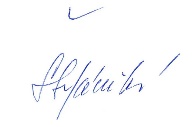 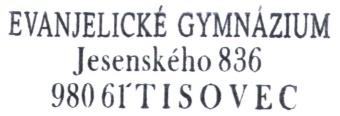 V Tisovci 28.8.2020                                         Mgr. Miroslava  Štefániková                                                                                   riaditeľka školyTriedaČas príchodu do kostolaVchod do kostola2.A14:40Bočný vchod od tržnice2.B14:45Bočný vchod od tržnice3.A14:50Bočný vchod od tržnice3.B14:30Hlavný vchod kostola4.A14:35Hlavný vchod kostola4.B14:40Hlavný vchod kostola5.A14:45Hlavný vchod kostola5.B14:50Hlavný vchod kostolaAbsolventi 14:55Hlavný vchod kostola